Θέμα: Πρόσκληση για υποβολή ηλεκτρονικών αιτήσεων στην Ενισχυτική Διδασκαλία για το σχολικό έτος 2020-2021Καλούνται οι υποψήφιοι εκπαιδευτικοί των κλάδων ΠΕ02, ΠΕ03, ΠΕ04.01 και ΠΕ06 οι οποίοι περιλαμβάνονται στους προσωρινούς αξιολογικούς πίνακες κατάταξης Α’ υποψηφίων εκπαιδευτικών δευτεροβάθμιας Γενικής Εκπαίδευσης [ παρ.6 του άρθρου 63 του ν.4589/2019 (Α’13)] και επιθυμούν να απασχοληθούν ως διδάσκοντες στην Ενισχυτική Διδασκαλία για το σχολικό έτος 2020-2021, με αμοιβές που αντιστοιχούν σε εκείνες των αναπληρωτών μειωμένου ωραρίου ή/ και ωρομισθίων εκπαιδευτικών, να υποβάλουν την ηλεκτρονική  αίτηση στο ΟΠΣΥΔ από Πέμπτη 21 Ιανουαρίου 2021 έως και Δευτέρα 25 Ιανουαρίου 2021. Η σχετική Εγκύκλιος του ΥΠΑΙΘ, η Υπουργική Απόφαση (ΦΕΚ 4194 τ. Β’) και ο πίνακας Σ.Κ.Α.Ε.-Εκπαιδευτικών Χίου βρίσκονται αναρτημένα στην ιστοσελίδα της Διεύθυνσης Δευτεροβάθμιας Εκπαίδευσης Χίου (http://dide.chi.sch.gr)	                 					Ο Διευθυντής Εκπαίδευσης				                 Αιμιλιανός Κ. ΕυαγγελινόςΕσωτερική Διανομή:Διευθυντήςκ. ΤελλήΕΛΛΗΝΙΚΗ ΔΗΜΟΚΡΑΤΙΑ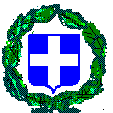 ΥΠΟΥΡΓΕΙΟ ΠΑΙΔΕΙΑΣ & ΘΡΗΣΚΕΥΜΑΤΩΝ ΠΕΡΙΦΕΡΕΙΑΚΗ  ΔΙΕΥΘΥΝΣΗ ΕΚΠΑΙΔΕΥΣΗΣ       Β. AΙΓΑΙΟΥΔΙΕΥΘΥΝΣΗ ΔΕΥΤΕΡΟΒΑΘΜΙΑΣΕΚΠΑΙΔΕΥΣΗΣ  ΝΟΜΟΥ ΧΙΟΥΚαλουτά 2- 82131 ΧίοςΠληροφορίες: Τελλή ΑγγελικήΤηλ.: 	22710 44131e-mail: 	pds@dide.chi.sch.grΧίος, 21/01/2021Αρ. Πρωτ.: 285ΠΡΟΣ: ΜΜΕ Χίου